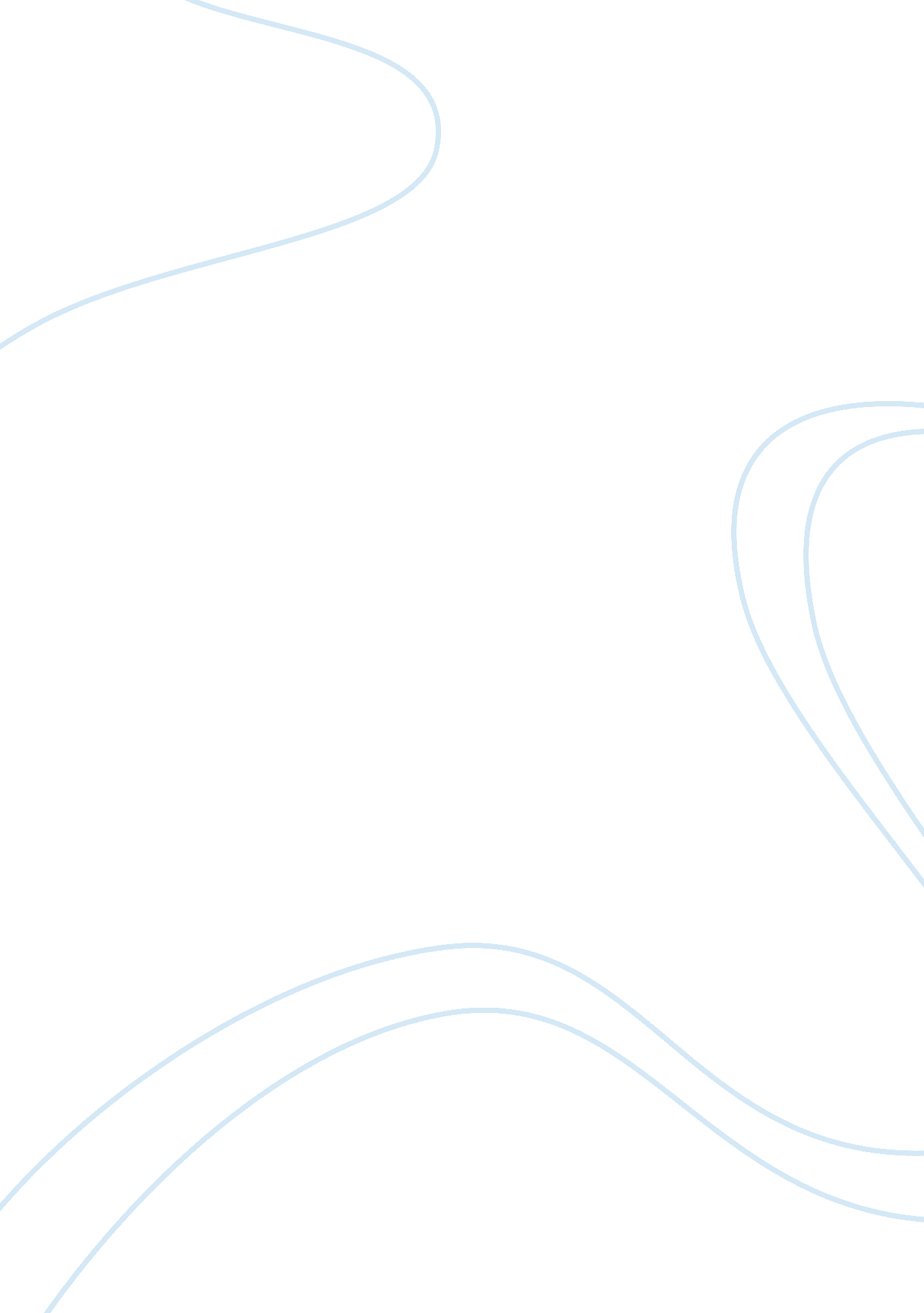 Private and public police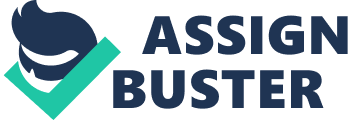 Private and Public 1. Relationship between Private and Public Police Lillie Johnson CJS 250 Gregg Herchek April 11, 2010 Private and Public 2. Abstract In my paper I will be discussing the relationship between private and public police, I will tell you how the conflict regard the definition of the public and private space and how it influence the relationship between the two, and I will tell you ways to maintain or improve the relationship between public and private police. Public and Private 3. In the relationship between private and public police, private police are different. Private officers do not work for us; but they do offer their services for corporations, they basically focus on the corporation that hired them. Private police has three times more than public police does. The private police care less about the due process, civil rights, and the public safety. “ Private police dwells on the protection, immediate deterrence, and commercial enforcement”. Private Security and the Law, 2004). “ Private police have become the most fast growing industries” (Zielinski, n. d. ). Businesses and corporations must hire their own private guards. Private police may be used in certain situations where the public police may have the skills to carry out the job. For example in New York, the private police from the agency went to a place and the private police paid for services, then they brought about affidavits explaining what they had done. After that was done then this was a cause focusing on the place to close. Being that these polices was not being honest and they did not represent themselves in the way they should have they was prosecuted for illegal acts. Public police are employed through local towns while private police works for companies. On the other hand, the public police are sometime charged with protecting the citizens and the cities and they have jurisdictions. Now you have a few public police that will overstep their bounds, butI believeonly if they feel threaten, but if not then the headquarters are responsible to the public. In each city, public and private police has different ways of relating. Public police help members of communities to help bring about complaints against the private security, but I believe this is only done if something is done wrong. Public police was established back in colonial times and succeeded until the eighteen hundreds. The public police are considered local, state, or federal and their duties are the safety and welfare of the public. Private police has the right to carry a gun, and they also have the right to search and arrest anyone whom they feel has committed a crime”. (Cramer, 2010). Majority of the communities feel that the private police cares more about trying to please their employer than protecting the public, but I believe that they are only doing what they was trained to do. It is certain quality that only allows the private police to do so much. To the average citizens private officers looks like a real police but they do not have the powers to do what a real police do. Public police comes with a lot of work, they are trying to protect and serve. I do believe it is hard trying to keep criminals off the streets without enough of force; they can not be everywhere at one time. Private police has the same authority as the city police. Private and Public 4. Conclusions I believe ways to maintain or improve the relationship is to have public meetings where all the force are there and discuss the ways they are similar and how each of them have certain responsibilities. In the article from what I understand private and public police are presented with what is called, “ us versus them” mentality and both are doing their best to protect us no matter if they are private or public police, they are doing what they was trained to do. I also believe that once the public and private police have their meetings they should have one for the community, listen to their views and become their friends and they will probably feel safe calling them if needed. Then the private and public police will know how and what to do to help the community, this to me I believe will help make more room for improvements. Public and Private 4. References Cramer, M. (2010). Police Lend Ear to Worried Tenants. The Boston Globe. Retrieved from Http://www. boston. com/news/local/massachusetts/articles/2010/04/01/html Http://web-mit. edu/gtmarx/www/private. html Schneier, B. (2007). Schneier on Security. Retrieved from Http://www. schneier. com/private-police. html Zielinski, M. (n. d. ) Armed and Dangerous: Private Police on the March. Convert Action Quarterly. Retrieved from Http://mediafilter. org/caq/CAQ54p. police. html 